nr 49/2021 (923)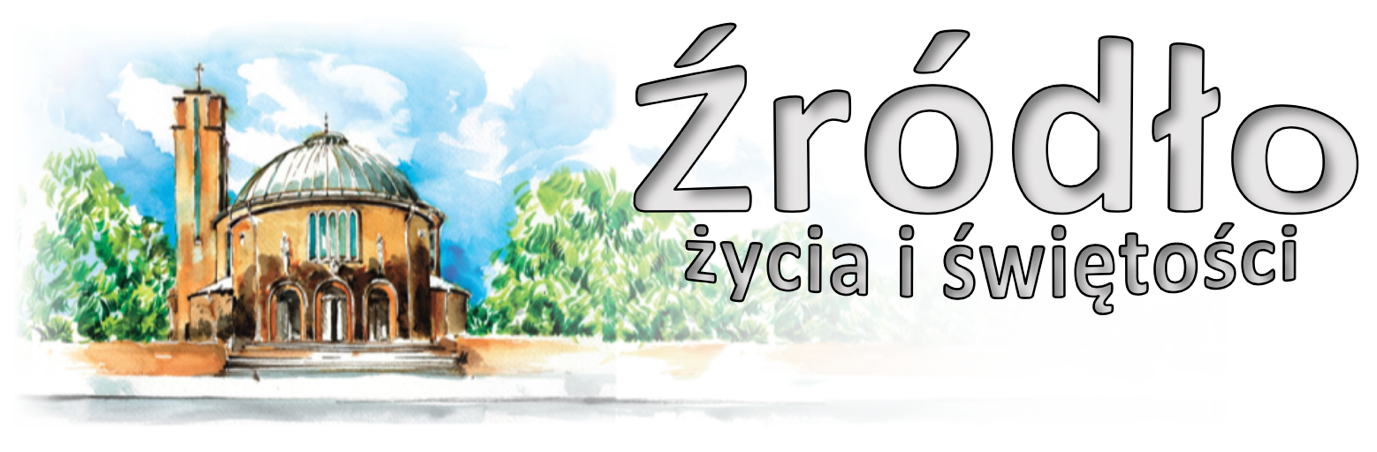 5 grudnia 2021 r.gazetka rzymskokatolickiej parafii pw. Najświętszego Serca Pana Jezusa w RaciborzuII niedziela AdwentuEwangelia według św. Łukasza (3,1-6)„Było to w piętnastym roku rządów Tyberiusza Cezara. Gdy Poncjusz Piłat był namiestnikiem Judei, Herod tetrarchą Galilei, brat jego Filip tetrarchą Iturei i kraju Trachonu, Lizaniasz tetrarchą Abileny; za najwyższych kapłanów Annasza i Kajfasza skierowane zostało słowo Boże do Jana, syna Zachariasza, na pustyni. Obchodził więc całą okolicę nad Jordanem i głosił chrzest nawrócenia dla odpuszczenia grzechów, jak jest napisane w księdze mów proroka Izajasza: Głos wołającego na pustyni: Przygotujcie drogę Panu, prostujcie ścieżki dla Niego! Każda dolina niech będzie wypełniona, każda góra i pagórek zrównane, drogi kręte niech się staną prostymi, a wyboiste drogami gładkimi! I wszyscy ludzie ujrzą zbawienie Boże.”Przygotujcie drogę Panu” (Łk 3,4). Dzisiaj, w Drugą Niedzielę Adwentu, liturgia kieruje nasze myśli ku tej krainie, w której miało się dokonać historyczne przyjście Boga. Poznajemy więc najpierw dokładnie moment historyczny. Ewangelista Łukasz wymienia po imieniu tych wszystkich, którzy wówczas sprawowali władzę nad ludem tej ziemi, czyli Ziemi Świętej. Pierwsze czytanie i psalm responsoryjny roztaczają przed nami geograficzny obraz okolic Boskiego Adwentu. Widzimy przede wszystkim miasto Jeruzalem, do którego prorok Baruch mówi w ten sposób: „Podnieś się, Jeruzalem! Stań na miejscu wysokim, spojrzyj na wschód, zobacz twe dzieci, zgromadzone na słowo Świętego od wschodu słońca aż do zachodu, rozradowane, że Bóg o nich pamiętał” (Ba 5,5). Od wschodu do zachodu rozciągają się góry, pagórki i doliny. Kraj jest pełen nierówności. Prorok Baruch mówi o ich „zrównaniu”. Mówi też o „lasach i drzewach pachnących”, które „ocieniać będą Izraela” (Ba 5,8). Właśnie na tle tego krajobrazu stoi dzisiaj nad brzegiem Jordanu Jan, syn Zachariasza. „Skierowane zostało słowo Boże do Jana, syna Zachariasza, na pustyni” (Łk 3,2). I właśnie z tego samego krajobrazu, na którym skoncentrowała się kiedyś uwaga proroków Barucha i Izajasza, zdaje się on czerpać inspirację, kiedy głosi „chrzest nawrócenia na odpuszczenie grzechów” (Łk 3,3). Mówi bowiem tak: „Przygotujcie drogę Panu, prostujcie ścieżki dla Niego; każda dolina niech będzie wypełniona, każda góra i pagórek zrównane, drogi kręte niech się staną prostymi, a wyboiste drogami gładkimi. I wszyscy ludzie ujrzą zbawienie Boże” (Łk 3,4-6). Znajduje się w tych słowach Jana nad Jordanem dalekie echo obrazów proroków. I podczas gdy u Izajasza przeważa wizja mesjanistyczna przyszłości, u Jana ta wizja staje się wołaniem i ogłoszeniem chwili: Mesjasz jest bardzo blisko. W ten sposób liturgia słowa dzisiejszej niedzieli pełna jest historycznej treści Adwentu. Poprze tę treść przebija inne wołanie liturgiczne, już nie związane z daleką przeszłością, ale z naszym współczesnym adwentem, jaki my przeżywamy w Kościele. Ten adwent jest przepojony nie tylko przygotowaniem tego, co ma się dokonać, lecz także pełną świadomością tego, co już się dokonało. Ten adwent liturgiczny jest oczekiwaniem tego, co już się dokonało, co jednakże winno stale odnawiać się w pamięci i w sercu, aby nie przeminęło z przeszłością, ale nieustannie stanowiło naszą teraźniejszość i naszą przyszłość. Powtórzmy więc słowa psalmu: „Pan Bóg uczynił wielkie rzeczy dla nas” (Ps 126,3).św. Jan Paweł II, 1982 r.Ogłoszenia z życia naszej parafiiPoniedziałek – 6 grudnia 2021 								Łk 5,17-26	  630			Za † mamę Emilię Wieczorek w kolejną rocznicę śmierci	  900			Za † Halinę Tomaszewską w 1. rocznicę śmierci	1700			Roraty dla dzieci Za † męża Władysława Margiczok w 3. rocznicę śmierci oraz o zdrowie dla Wiesławy Margiczok i syna Piotra	1715			w kaplicy pod kościołem Różaniec Rodziny Radia Maryja	1800			Roraty dla dorosłych i młodzieży Z okazji 30. rocznicy powstania Radia Maryja w intencji wszystkich członków Koła Radia Maryja i sympatyków o Boże błogosławieństwo, zdrowie i dary Ducha ŚwiętegoWtorek – 7 grudnia 2021 – św. Ambrożego, bpa i doktora K-ła 				Mt 18,12-14	  630	1.	Za † Jana Bębnowicza			2.	Za † Ewę Kastelik w 1. rocznicę śmierci	  800			W języku niemieckim: Zu Gottes Barmherzigkeit für verstorbenen Hans Lukoszek	1700			Roraty dla dzieci Do Miłosierdzia Bożego o dar życia wiecznego za † męża, ojca i dziadka Romana Zdrzałek	1800			Msza Adwentowa z kazaniem Do Bożej Opatrzności w intencji Anny z okazji urodzin o Boże błogosławieństwoŚroda – 8 grudnia 2021 – Niepokalane Poczęcie NMP 					Łk 1,26-38	  630			Do Miłosierdzia Bożego za † Andrzeja Sitkiewicza (od rodziny Bucelli)	  900			Do Miłosierdzia Bożego za † ciocię Klarę Sekuła	1700			Dla dzieci O opiekę Maryi Niepokalanie Poczętej dla członków Rycerstwa Niepokalanej i Dzieci Maryi	1800			Dla dorosłych i młodzieży Za † Jana Nawaryńskiego w 14. rocznicę śmierciCzwartek – 9 grudnia 2021 								Mt 11,11-15	  630	1.	Za † żonę Helenę w 26. rocznicę śmierci			2.	Za † mamę Wiktorię Burda w rocznicę śmierci	1700			Roraty dla dzieci Za †† dziadków z rodziny Nowak, Żurek, Grądalski i Mainczyk	1800			Msza Adwentowa z kazaniem Za † męża i ojca Zdzisława Makowskiego w 1. r. śmierciPiątek – 10 grudnia 2021 								Mt 11,16-19	  630			Za † mamę Marię Orzechowską w 10. r. śmierci oraz za † ojca Kazimierza i †† z rodziny	  900			Do Miłosierdzia Bożego za †† mamę Genowefę, tatę Filipa, siostrę Pelagię, braci Jana i Zdzisława, bratową Helenę, dziadków i pokrewieństwo z obu stron	1500			Koronka do Bożego Miłosierdzia	1800			Roraty dla dorosłych i młodzieży 1. W intencji całej rodziny z podziękowaniem za otrzymane łaski, z prośbą o dalsze Boże błogosławieństwo, opiekę Matki Bożej i zdrowie			2.	Za †† rodziców Piotra i Marię, braci Mariana i Stanisława, siostrę Irenę i dusze w czyśćcu cierpiące o łaskę nieba			3.	Za † Józefa Sadowskiego w 1. rocznicę śmierci oraz za † żonę Isabellę (od stowarzyszenia Dobro Ojczyzny)Sobota – 11 grudnia 2021 								Mt 17,10-13	  630			Roraty dla dorosłych i młodzieży 1. Za †† rodziców Stefanię i Stanisława Paszkowskich oraz †† z rodziny			2.	Za †† Stefana Matuszek i jego córkę Michaelę	1730			Nieszpory Maryjne	1800			W sobotni wieczór: 1. Do Miłosierdzia Bożego za †† mamę Annę, ojca Piotra, teściów Marię i Wojciecha, całe pokrewieństwo i dusze w czyśćcu cierpiące			2.	Za † męża Jana Jakubczyka w 1. rocznicę śmierci oraz o Boże błogosławieństwo i zdrowie dla Heleny Tarka w dniu urodzin			3.	Za † Ryszarda StarkoIII Niedziela Adwentu (Gaudete) – 12 grudnia 2021 		       So 3,14-17; Flp 4,4-7; Łk 3,10-18	  700			Za † Stanisława Pączko w 4. rocznicę śmierci	  830			Godzinki o Niepokalanym Poczęciu NMP	  900			W intencji księdza Proboszcza Adama z okazji urodzin o zdrowie i Boże błogosławieństwo w pracy duszpasterskiejod godz. 900 w klasztorze Annuntiata Adwentowe skupienie dla mężczyzn	1030			Za żyjących i zmarłych z rodziny Meyer oraz Kleta						W kaplicy pod kościołem Msza Święta dla dzieci	1200			Za † Tadeusza Laskowskiego w 2. rocznicę śmierci oraz † Annę Laskowską	1700			Różaniec	1730			Nieszpory Adwentowe	1800			Do Miłosierdzia Bożego za † męża i ojca Jana, †† rodziców i rodzeństwo z rodziny Weselak, Żak, Szybka i Wanat oraz za dusze w czyśćcu cierpiąceW tym tygodniu modlimy się: O zdrowie dla chorych oraz za Służbę zdrowiaZapraszamy na godz. 1700 na modlitwę Różańcową za młode pokolenie, oraz na godz. 1730 na nieszpory Adwentowe.Dzisiaj także w kościele św. Paschalisa na Płoni o 1600 koncert w wykonaniu artystów Reprezentacyjnego Zespołu Wojska Polskiego.Zachęcamy dzieci, ale i młodzież i dorosłych do wykorzystania kolejnego tygodnia Adwentu. Dzieci zapraszamy na Roraty od poniedziałku do czwartku na godz. 1700. Codziennie Msze wieczorne dla dorosłych i młodzieży o 1800 (z kazaniem). W soboty Roraty o 630. Jutro o 1800 Msza Święta dziękczynna z okazji 30-lecie istnienia Radia Maryja. O 1715 w kaplicy pod kościołem Różaniec Rodziny Radia Maryja.8 grudnia Uroczystość Niepokalanego Poczęcia NMP. O 1700 Msza Święta w intencji Rycerstwa Niepokalanej oraz wspólnoty Dzieci Maryi. 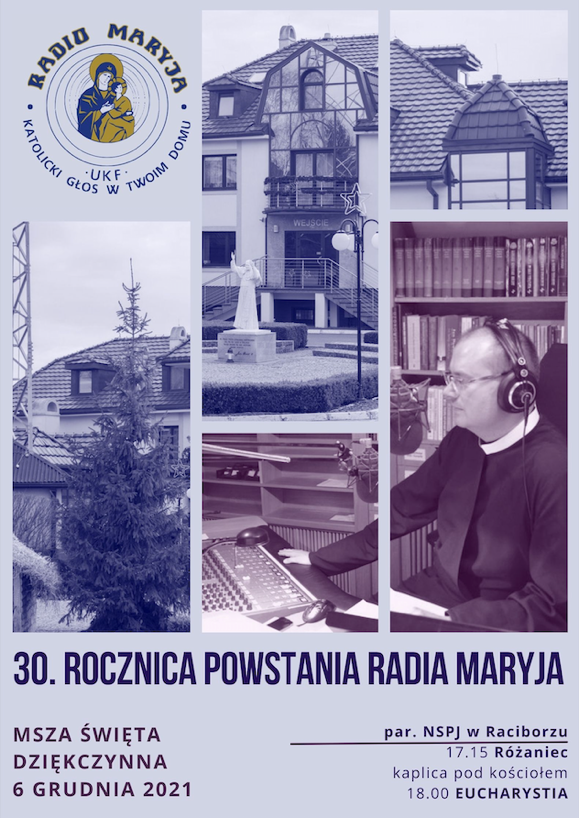 Dziękujemy za udział w wyborach do Rady Parafialnej. Oddano 188 głosów. Lista z ilością głosów wywieszona jest pod wieżą. Ponieważ ilość zgłoszonych kandydatów nie była zbyt duża i każda z osób zdobyła mandat zaufania pewnej części parafian, prosimy o zaangażowanie się w prace Rady Parafialnej wszystkich zgłoszonych jako kandydaci. Do tego składy powołamy jeszcze kilka osób do Rady Ekonomicznej. W niedzielę 12 grudnia na nieszporach planujemy zaprzysiężenie Rady Parafialnej. Prosimy zatem o obecność. Przy tej okazji po nieszporach krótkie spotkanie w domu katechetycznym.We wtorek o godz. 1530 spotkanie Klubu Seniora, po wieczornej Mszy spotkanie Kręgu Biblijnego, o 1800 próba chóru.Spotkanie Ruchu Rodzin Nazaretańskich w środę po wieczornej Mszy Świętej.W piątek o 1500 Koronka do Bożego Miłosierdzia.Przypominamy, że najbliższe odwiedziny chorych będą w sobotę 18 grudnia. Przed kościołem Caritas rozprowadza świece (mała 5 zł, duża 12 zł.), opłatki. Dzieci Maryi proponują dzisiaj pierniki świąteczne.Kolekta dzisiejsza przeznaczona jest na potrzeby Seminarium Duchownego i Kurii Diecezjalnej. Za tydzień dodatkowa zbiórka na parafialne cele remontowe.Caritas Parafialny prowadzi zbiórkę na pomoc dla najbardziej potrzebujących Parafian. Puszki wystawione są w kościele, zarówno dzisiaj, jak i w kolejne dni.Za wszystkie ofiary i prace przy kościele składamy serdeczne „Bóg zapłać”. W minionym tygodniu odeszli do Pana: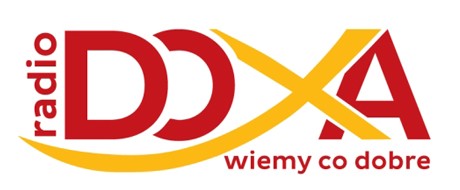 + Maria Bencal, lat 73, zam. na ul. Słowackiego (pogrzeb w poniedziałek, 6 XII 2021 o 12.oo)+ Franciszek Grabowski, lat 74, zam. na ul. Katowickiej+ Marian Marchwicki, lat 86, zam. na ul. PolnejWieczny odpoczynek racz zmarłym dać Panie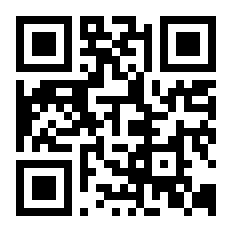 Parafialna Rada DuszpasterskaO posługę w Radzie prosimy następujące osoby:Andrzej BrzenczkaBogdan CiesielskiMarian CzernerEugenia HeldDawid JaszczyszynJanina KaszaPrzemysław KiderysPaweł KierszMateusz KozaIwona KremerIwona KrokerJoanna ŁupickaSybilla MachowskaRenata MuchaKrzysztof NowakAgata OciepskaAgata StarońJerzy StarońJolanta StrzelecTeresa SzukalskaZ tej Rady zostanie wyodrębniona kilkuosobowa (4-5) Rada Ekonomiczna. Jest przywilejem proboszcza możliwość wprowadzenia do Rady Parafialnej osób z nominacji (maksymalnie 1/3 składu). Niewykluczone, że poprosimy jeszcze kilka osób, zwłaszcza z prośbą o udział w Radzie Ekonomicznej.Wszystkim, którzy zgodzili się na kandydowanie, uczestnictwo z góry serdecznie dziękujemy. Rada spotyka się kilka razy w roku, ale prosimy też o przekazywanie swoich uwag, opinii, propozycji także w „nieformalny sposób”, przy okazji różnych spotkań. Ta uwaga dotyczy nie tylko członków Rady, ale i wszystkich Parafian. Raz jeszcze dziękujemy za udział w wyborach. Ich celem było nie tyle „pokonanie” innych kandydatów, co przekazanie swego wotum zaufania względem poszczególnych kandydatów. Dziękujemy za wszystkie złożone głosy.